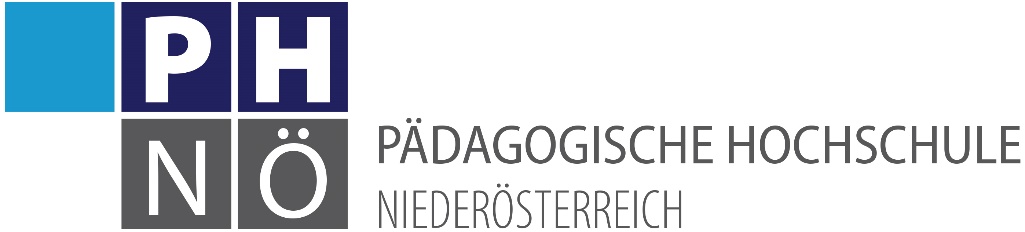 Rückwärtiges Lerndesign - KernfragenWas ist es womit sich die Schüler*innen im Unterricht auseinandersetzen sollen? Kernfragen führen die Lehrperson zu den für ihr Fach wesentlichen Inhalten!Kernfragen sind offene, wiederkehrende, anstiftende und leitende Fragen, die am effektivsten sind, wenn sie in einer altersgerechten Sprache formuliert werden. Nach Wiggins (2008) sind es die Kernfragen – nicht der Stoff – die den Kernbereich im Sinne der Kompetenzorientierung gestalten.Kernfragen:setzen Prioritäten;richten Aufmerksamkeit auf das Wesentliche (den Kern der Sache);signalisieren, dass Lernen Denkarbeit ist;provozieren Interesse;verleihen Sinn.Kernfragen sind offen – sie können nicht abgeschlossen werden, weil sie unlösbar sind. Kernfragen sind wiederkehrend – sie sind immer wieder aktuell und kommen immer wieder vor. Kernfragen sind anstiftend – sie lösen weitere Fragen aus und stiften Diskussionen an. Kernfragen sind leitend – sie führen zu den Kernideen und richten Aufmerksamkeit auf das Wesentliche.Häufig vorkommende Kernfragen:Wie wirkt sich das aus? Welches Muster erkenne ich?Wie kann ich das wirksam vermitteln? Wie funktioniert das?Was sind die Spielregeln? Was sind die Gefahren?Wie kann ich mich ausdrücken? Wie zeigt sich das?Wie fühlt sich das an? Was fehlt?Wieso so (und nicht so)? Was ist fair?